Stadtverwaltung Beilstein					Fax: 07062/263-20Hauptstraße 19							E-Mail: alessa.selcho@beilstein.de71717 BeilsteinAntrag auf BauwasserAuf dem Grundstück:wird ein Neubau/Anbau errichtet. Der Baubeginn ist für den ………………………………….vorgesehen.							     (Datum)Hiermit wird ein Bauwasseranschluss beantragt.___________________________Datum, UnterschriftVon der Verwaltung auszufüllenName, Vorname: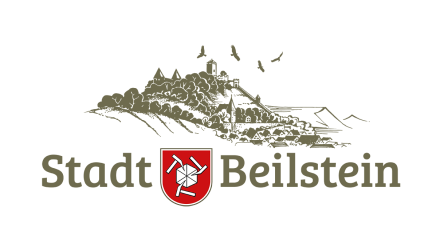 Straße, Hausnummer:PLZ, Wohnort:Telefonnummer:Straße, Hausnummer oder Flurst.-Nr., Markung:eingegangen am:	an Herr Scheffler weitergeleitet: